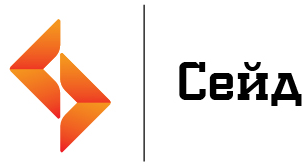 Адрес: 628400; Россия, Тюменская обл., Ханты -Мансийский Автономный округ - Югра АО, г. Сургут, ул. Нефтяников д.11, оф.48 Тел: 8-3462-23-66-86 ИНН\КПП 8602194301\860201001  ОГРН 1128602019633   Банковские реквизиты: р\с 40702810030100026434 в ПАО АКБ «АВАНГАРД»  БИК 044525201    к\с 30101810000000000201
КАРТОЧКА ПРЕДПРИЯТИЯОрганизационно-правовая форма и полное наименование предприятия:Общество с ограниченной ответственностью «Сейд»Сокращенное наименование предприятия:ООО «Сейд»ОГРН:1128602019633ИНН:8602194301КПП:860201001Юридический адрес:628400; Россия, Тюменская обл., Ханты-   Мансийский Автономный округ-Югра АО, г. Сургут, ул. Нефтяников д.11, оф.48Фактический адрес:628400; Россия, Тюменская обл., Ханты-        Мансийский Автономный округ-Югра АО, г. Сургут, ул. Сосновая 27Телефон:8-3462-23-66-86ПЛА ТЕЖНЫЕ РЕКВИЗИТЫ:ПЛА ТЕЖНЫЕ РЕКВИЗИТЫ:Расчетный счет:40702810030100026434Банк:ПАО АКБ «АВАНГАРД»Корреспондирующий счет:30101810000000000201БИК:044525201РУКОВОДСТВО:РУКОВОДСТВО:Директор:Спирин Станислав Викторович 